АДМИНИСТРАЦИЯ ГОРОДА ИШИМАПОСТАНОВЛЕНИЕ 04 октября 2021 г.                                                                                                    № 731В соответствии с постановлениями Правительства Тюменской области от 12.03.2021 № 123-п «О внесении изменений в постановление от 04.06.2020 «343-п», от 11.08.2021 № 446-п «О внесении изменений в постановление от 04.06.2020 «343-п»:В преамбуле постановления, пункте 1 приложения к постановлению слова «образовательных организаций, реализующих образовательные программы начального общего, основного общего и среднего общего образования, в том числе адаптированные основные общеобразовательные программы» заменить словами «образовательных организаций».Пункт 2 приложения к постановлению изложить в следующей редакции:«2. Настоящее Положение устанавливает размер, условия и порядок выплаты ежемесячного денежного вознаграждения за классное руководство педагогическим работникам образовательных организаций (далее - выплаты денежного вознаграждения за классное руководство)».Опубликовать настоящее постановление в газете «Ишимская правда», сетевом издании «Официальные документы города Ишима» (http://ishimdoc.ru) и разместить на официальном сайте муниципального образования городской округ город Ишим.Контроль за исполнением постановления возложить на заместителя Главы города по социальным вопросам.Глава города                                                                                         Ф.Б. Шишкин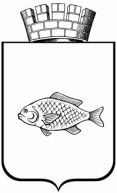 О внесении изменений в постановление администрации города Ишима от 13.07.2020 № 525 «Об утверждении Положения об условиях и порядке осуществления выплат ежемесячного денежного вознаграждения за классное руководство педагогическим работникам муниципальных образовательных организаций за счет средств иного межбюджетного трансферта»